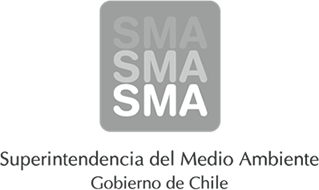 
INFORME DE FISCALIZACIÓN AMBIENTAL
Normas de Emisión
INTERAGRO COMERCIO Y GANADO S.A.
DFZ-2014-4499-VI-NE-EI
1. RESUMEN.
El presente documento da cuenta del informe de examen de la información realizado por la Superintendencia del Medio Ambiente (SMA), al establecimiento industrial “INTERAGRO COMERCIO Y GANADO S.A.”, en el marco de la norma de emisión DS.46/02 para el reporte del período correspondiente a ABRIL del año 2014.
Entre los principales hechos constatados como no conformidades se encuentran: El establecimiento industrial no informa en su autocontrol todos los parámetros indicados para controlar en su programa de monitoreo; 
2. IDENTIFICACIÓN DEL PROYECTO, ACTIVIDAD O FUENTE FISCALIZADA
3. ANTECEDENTES DE LA ACTIVIDAD DE FISCALIZACIÓN
4. ACTIVIDADES DE FISCALIZACIÓN REALIZADAS Y RESULTADOS
	4.1. Identificación de la descarga
	4.2. Resumen de resultados de la información proporcionada
5. CONCLUSIONES
Del total de exigencias verificadas, se identificó la siguiente no conformidad:
6. ANEXOSNombreFirma
Aprobado
Elaborado
JUAN EDUARDO JOHNSON VIDAL
VERÓNICA GONZÁLEZ DELFÍN
03-02-2015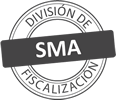 Titular de la actividad, proyecto o fuente fiscalizada:
INTERAGRO COMERCIO Y GANADO S.A.Titular de la actividad, proyecto o fuente fiscalizada:
INTERAGRO COMERCIO Y GANADO S.A.RUT o RUN:
88486800-9RUT o RUN:
88486800-9Identificación de la actividad, proyecto o fuente fiscalizada:
INTERAGRO COMERCIO Y GANADO S.A.Identificación de la actividad, proyecto o fuente fiscalizada:
INTERAGRO COMERCIO Y GANADO S.A.Identificación de la actividad, proyecto o fuente fiscalizada:
INTERAGRO COMERCIO Y GANADO S.A.Identificación de la actividad, proyecto o fuente fiscalizada:
INTERAGRO COMERCIO Y GANADO S.A.Dirección:
AV. KENNEDY 3781, COMUNA DE RANCAGUA, PROVINCIA DEL CACHAPOAL, VI REGIONRegión:
VI REGIÓN DEL LIBERTADOR GENERAL BERNARDO O'HIGGINSProvincia:
CACHAPOALComuna:
RANCAGUACorreo electrónico:
APANTUCCI@INTERAGRO.CLCorreo electrónico:
APANTUCCI@INTERAGRO.CLTeléfono:
Teléfono:
Motivo de la Actividad de Fiscalización:Actividad Programada de Seguimiento Ambiental de Normas de Emisión referentes a la descarga de Residuos Líquidos para el período de ABRIL del 2014.Materia Específica Objeto de la Fiscalización:Analizar los resultados analíticos de la calidad de los Residuos Líquidos descargados por la actividad industrial individualizada anteriormente, según la siguiente Resolución de Monitoreo (RPM):
SISS N° 3945 de fecha 17-12-2010Instrumentos de Gestión Ambiental que Regulan la Actividad Fiscalizada:La Resolución de Calificación Ambiental que regula la actividad es:
RCA N°197 de fecha 22-08-2008
La Norma de Emisión que regula la actividad es:
N° 46/2002 Establece Norma de Emisión de Residuos Líquidos a Aguas SubterráneasPunto DescargaNormaTabla cumplimientoMes control Tabla CompletaCuerpo receptorCódigo CIIU N° RPMFecha emisión RPMÚltimo período Control DirectoPUNTO 1 (INFILTRACION)DS.46/02TABLA 1NOACUIFERO MV31131394517-12-201005-2013N° de hechos constatadosN° de hechos constatadosN° de hechos constatadosN° de hechos constatadosN° de hechos constatadosN° de hechos constatadosN° de hechos constatadosN° de hechos constatados1234567Punto DescargaInformaEfectúa descargaEntrega dentro de plazoEntrega parámetros solicitadosEntrega con frecuencia solicitadaCaudal se encuentra bajo ResoluciónParámetros se encuentran bajo normaPresenta RemuestrasPUNTO 1 (INFILTRACION)SISISINOSISISINO APLICAN° de Hecho ConstatadoExigencia AsociadaDescripción de la No Conformidad4Entregar parámetros solicitadosEl establecimiento industrial no informa en su autocontrol la totalidad de los parámetros indicados en su programa de monitoreo respecto del período controlado de ABRIL de 2014.N° AnexoNombre Anexo 1Ficha de resultados de autocontrol PUNTO 1 (INFILTRACION)